Shawn Wasabi Returns With Addictive New Single “HOME RUN”Featuring His Signature Playful Food-Inspired Lyrics“HOME RUN” Follows His Massive 2019 Hits “SNACK” and “MARBLE TEA”
Accumulating Over 1.6 Million Plays on YouTube AloneListen to “HOME RUN” HEREWatch the “HOME RUN” Visualizer - HERE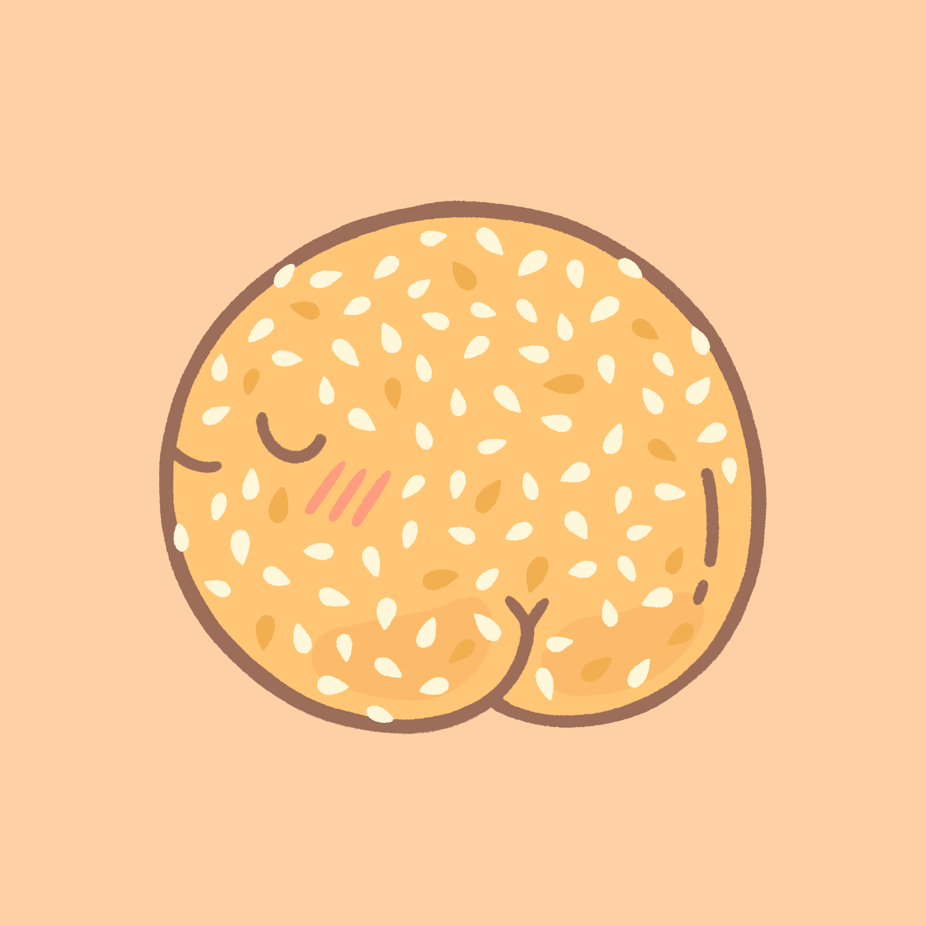 March 13, 2020 (Los Angeles, CA) - Artist, creator, producer and weird kid forever, Shawn Wasabi returns with his first appetizing single of 2020, “HOME RUN.” Following a string of successful hits last year including “SNACK,” and “MARBLE TEA,” Wasabi’s latest track arrives as a nostalgic nod to one of his favorite millennial vending machine snack pies of the same name. Featuring favored collaborators Raychel Jay, Hollis, and Brandon Colbeins, the single also received the polished professional touch of globally renowned pop-hitmaker and Facet House co-founder, Justin Tranter. Wasabi’s recipe for flavorful lyricism is perfected in “HOME RUN” as vocalist Raychel Jay tongue-in-cheek sings, ‘keep you wired like a matcha’ and ‘maybe skip a few bases make a donut.’ Listen to “HOME RUN” here and check out the visualizer here. The Asian-American viral star experienced a career-defining year in 2019, bringing it to a close with a national holiday commercial for McDonald’s. Watch him take a bite out of the new Bacon BBQ Burger and Snickerdoodle McFlurry here. The campaign arrived just after his original video for “SNACK,” which featured appearances from world-class chef and Kogi BBQ Truck founder, Roy Choi; founders of the popular boba tea shop Boba Guys, Andrew and Bin; and YouTube icon Guava Juice. Watch Wasabi perform his signature Midi controllerism skills at a high school talent show in the video, here. Shawn Wasabi’s unique creative expression is a reflection of his colorful approach to visual music-making and innovative production skills. Boasting over 100 million views on his YouTube channel alone, he’s garnered a varied global fanbase with an appetite for his multisensory soundbytes. Recently, he released a remix of breakout singer-songwriter mxmtoon’s ‘fever dream’, his first official rework in years. Injecting the original with his electronic hyper-pop touch, listen here. Last month, Wasabi created a Midi-Fighter version of Beethoven’s ‘Fur Elise’ from his own bathroom. The video immediately took off on TikTok, reaching 500k views on the first day. Within 24 hours, former World of Dance competitor & current TikTok sensation BDash discovered the video and used the beat to kick off a dance challenge on the platform. From Twitch to Jessica Alba, it wasn’t long before the impromptu bathroom beat hit the radar of some of the internet’s most influential personalities. Watch that here. Listen to “HOME RUN” HERE Watch the “HOME RUN” visualizer HERE Connect with Shawn WasabiFacebook | Instagram | Twitter | Spotify | SoundCloud | YouTube###
Press Contacts:Rick Gershon / Warner RecordsRick.Gershon@warnerrecords.comKelsi Ring / INFAMOUS PRkring@infamouspr.com